Valg til Bruger- og pårørenderådFlg. Borgere og pårørende var mødt op og alle ønskede valg, så det blev aftalt på mødet at alle 6 fremmødte blev valgt ind i bruger- og pårørenderådet:Arne Fransen (Pilehaven)Henning Pehrsson (Pilelunden)Louise Weinreich (Pilelunden)Bodil Nakel (Pilelunden)Lili Thrane (Pilehaven)Dania Jørgensen (Pilelunden)Tillykke med valgetVindeby Pilevej har fået kr. 28.000 som bruger- og pårørenderådet går i tænkeboks over hvordan de bedst anvendes, så alle borgere får gavn af dette – det tages op på næste møde.Næste møde er 7. juli kl. 10.00-11.00 i sektionsleder kontorReferatDeltagere:Arne Fransen, Henning Pehrsson, Louise Weinreich, Bodil Nakel, Lili Thrane, Dania Jørgensen, Lene DitlevsenAfbud:Fraværende:IngenMødedato:den 17. juni 2021Social, Sundhed og BeskæftigelsePlejecenter VestVindeby Pilevej 26, Tåsinge5700 Svendborglene.ditlevsen@svendborg.dk18. juni 2021Afdeling: Plejecenter VestRef. 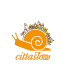 